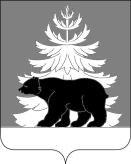 РОССИЙСКАЯ ФЕДЕРАЦИЯИРКУТСКАЯ ОБЛАСТЬАдминистрацияЗиминского районного муниципального образованияП О С Т А Н О В Л Е Н И Е                                 от    26.08.2019               г. Зима              №    668О внесении изменений в Схему размещениярекламных конструкций на территорииЗиминского районного муниципальногообразованияВ соответствии с  пунктом 5.8 статьи 19 Федерального закона от 13.03.2006 № 38-ФЗ «О рекламе», пунктом 15 части 1 статьи 15  Федерального закона  от  06.10.2003 № 131-ФЗ «Об общих принципах организации местного самоуправления в Российской Федерации», постановлением Правительства Иркутской области от 12.09.2013 № 352-пп   «Об утверждении Положения о порядке предварительного согласования схем размещения рекламных конструкций и вносимых в них изменений муниципальных образований Иркутской области», учитывая предварительное согласование службы архитектуры Иркутской области от 11.04.2019 № 02-82-254/19 о внесении изменений в схему размещения рекламных конструкций и руководствуясь статьями 22, 46 Устава Зиминского районного муниципального образования, администрация Зиминского районного муниципального образованияПОСТАНОВЛЯЕТ: Внести  в Схему размещения рекламных конструкций на территории Зиминского районного муниципального образования (далее - Схема), утверждённую постановлением администрации Зиминского районного муниципального образования от 02.07.2014 г. № 846 "Об утверждении  Схемы  размещения рекламных конструкций на территории Зиминского районного муниципального образования", следующие изменения:1.1  таблицу пункта 8.4 пояснительной записки Схемы дополнить строкой 2.1 следующего содержания:1.2  часть II "Альбом схем (карт) размещения отдельных рекламных конструкций на местности" пояснительной записки Схемы читать в новой редакции согласно приложению. 3. Управляющему делами администрации Зиминского районного муниципального образования Тютневой Т.Е. опубликовать настоящее постановление в информационно-аналитическом, общественно-политическом еженедельнике «Вестник района» и разместить на официальном сайте администрации Зиминского районного муниципального образования www.rzima.ru  в информационно-телекоммуникационной сети «Интернет».4. Контроль исполнения постановления возложить на заместителя мэра по управлению муниципальным хозяйством  А.А. Ширяева.Мэр Зиминского районного муниципального образования                                                                         Н.В. НикитинаСОГЛАСОВАНО:Заместитель мэра по управлению муниципальным хозяйством «___» ______________ 2018г.                                                                    А.А. ШиряевУправляющий деламиадминистрации  ЗРМО«___» ______________ 2019 г.                                                                    Т.Е. ТютневаНачальник  управления  правовой, кадровойи организационной работы«___» ______________ 2019 г.                                                                    Е.В. СымановичВ дело – 3 экз.В комитет жилищно-коммунального хозяйства и строительства – 2 экз.Опарина 3-24-802.1Территория достопримечательных археологических местРазмещение рекламных конструкций № 7, № 10, № 13, № 15, № 16, № 17,  № 18  возможно при условии согласо-вания рекламораспространителем местоположения рекламных конструкций со службой по охране объектов культурного наследия Иркутской области- билборды- внутренний подсвет - без подсвета